3rd Six Weeks	2023-2024MONDAYTUESDAYWEDNESDAYTHURSDAYFRIDAY11/611/711/811/911/10Skull ProjectSkull ProjectLabel the SkeletonInvestigation- Height vs Bone LengthMystery  of the Bones Activity11/1311/1411/1511/1611/17Quiz- Bone AnatomyBones EpisodeSkeletal ReviewSkeletal TestBone PracticalBone Practical11/2011/2111/2211/2311/24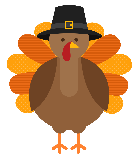 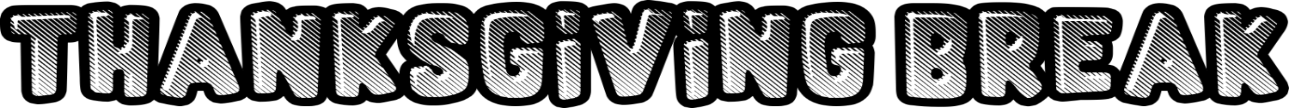 11/2711/2811/2911/3012/1 Progress ReportsBone ProjectBone ProjectBone ProjectMuscular System NotesMuscular System Notes12/412/512/612/712/8Sarcomere and Sliding Filament ColoringCase Study: The Tiered SwimmerBasic Muscle QuizMuscle Coloring and LabelingLabeling MusclesMuscle Crossword12/1112/1212/1312/1412/15Practice GuidePractice GuideMuscle TestReviewReview12/1812/19 Early Dismissal12/20 Early Dismissal12/21 Early Dismissal12/22ReviewSEMESTER EXAMSSEMESTER EXAMSSEMESTER EXAMSSCHOOL HOLIDAY